Из какого ангара вылетел самолет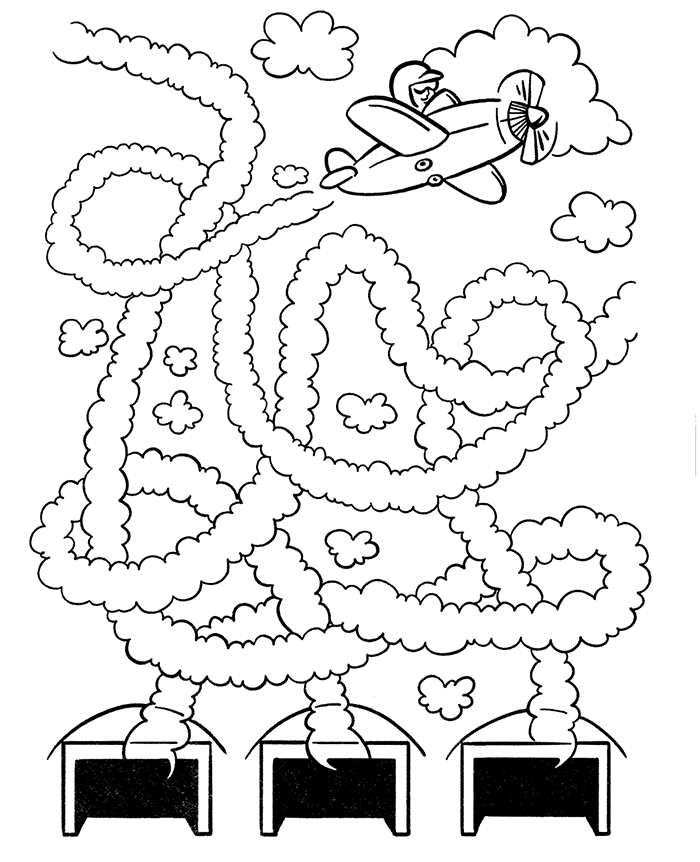 Развивающие игры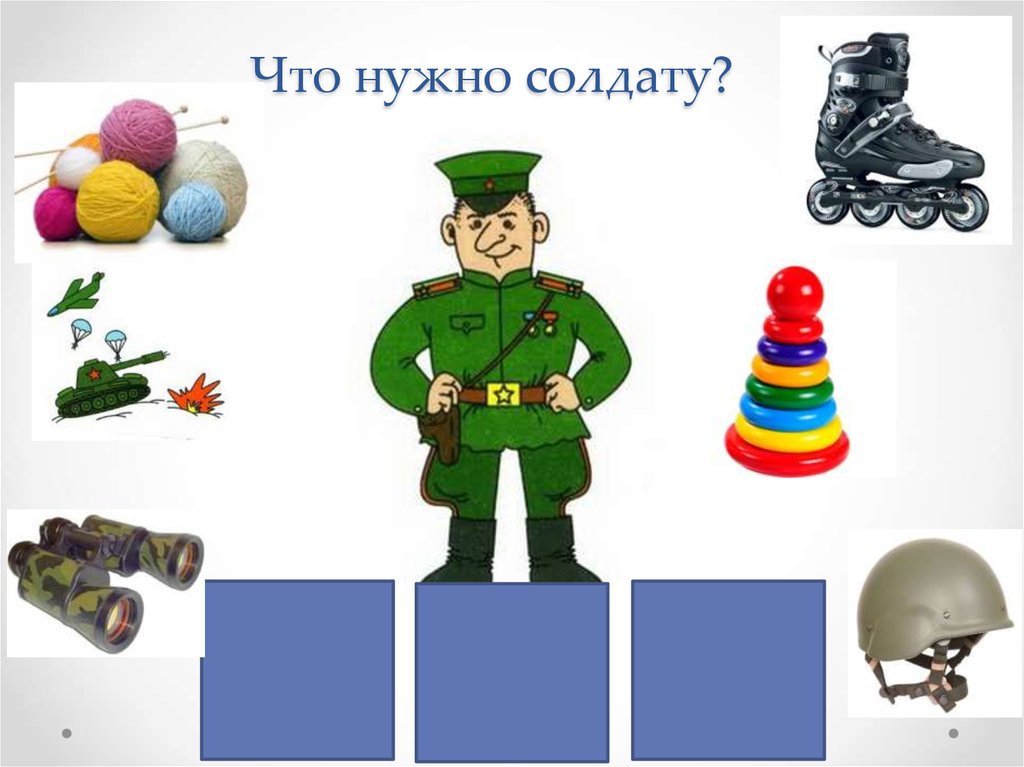 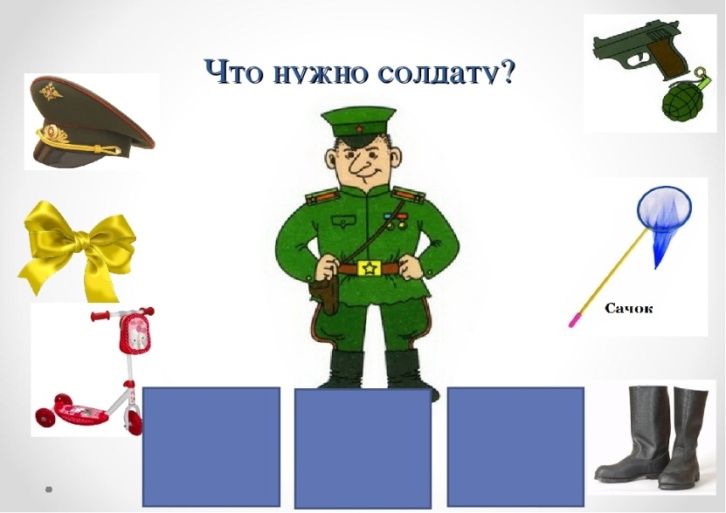 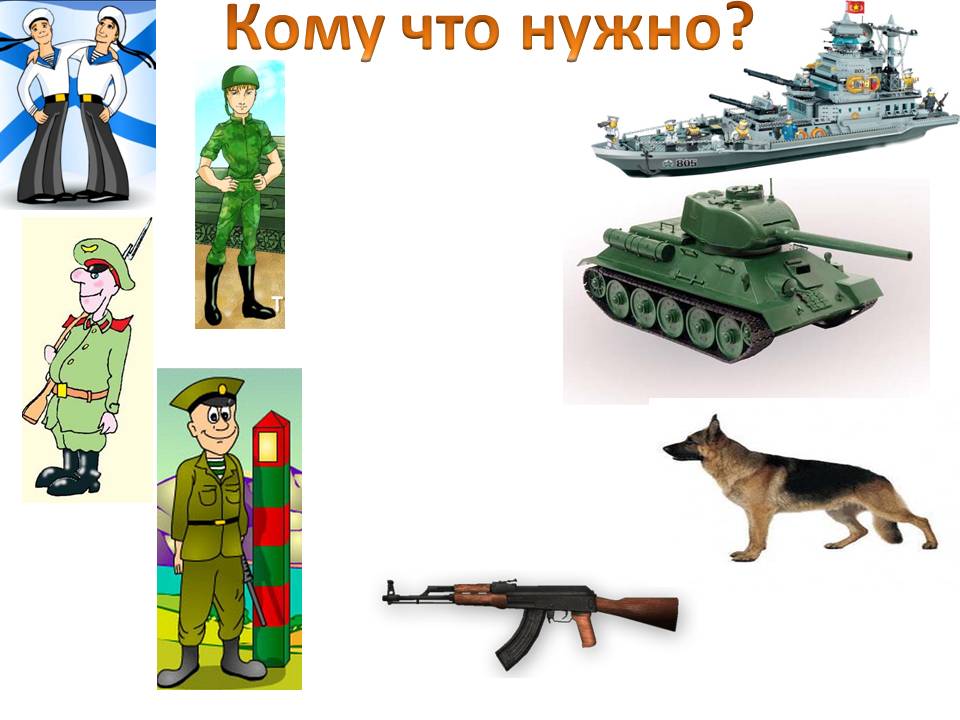 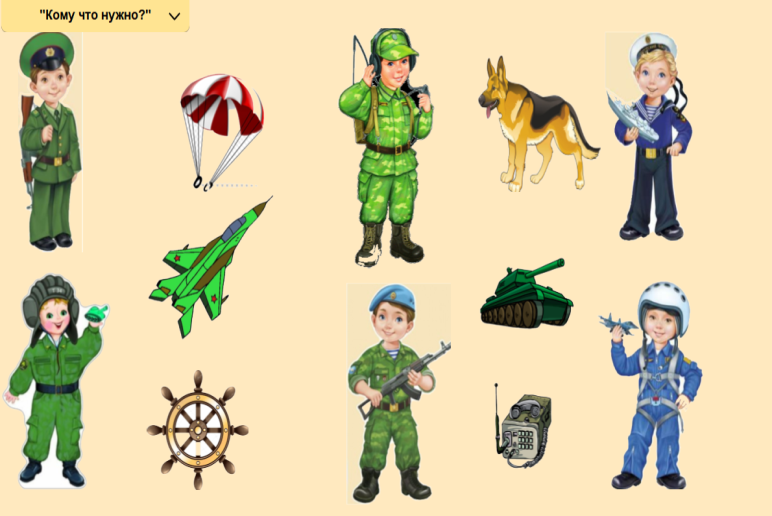 Что перепутал художник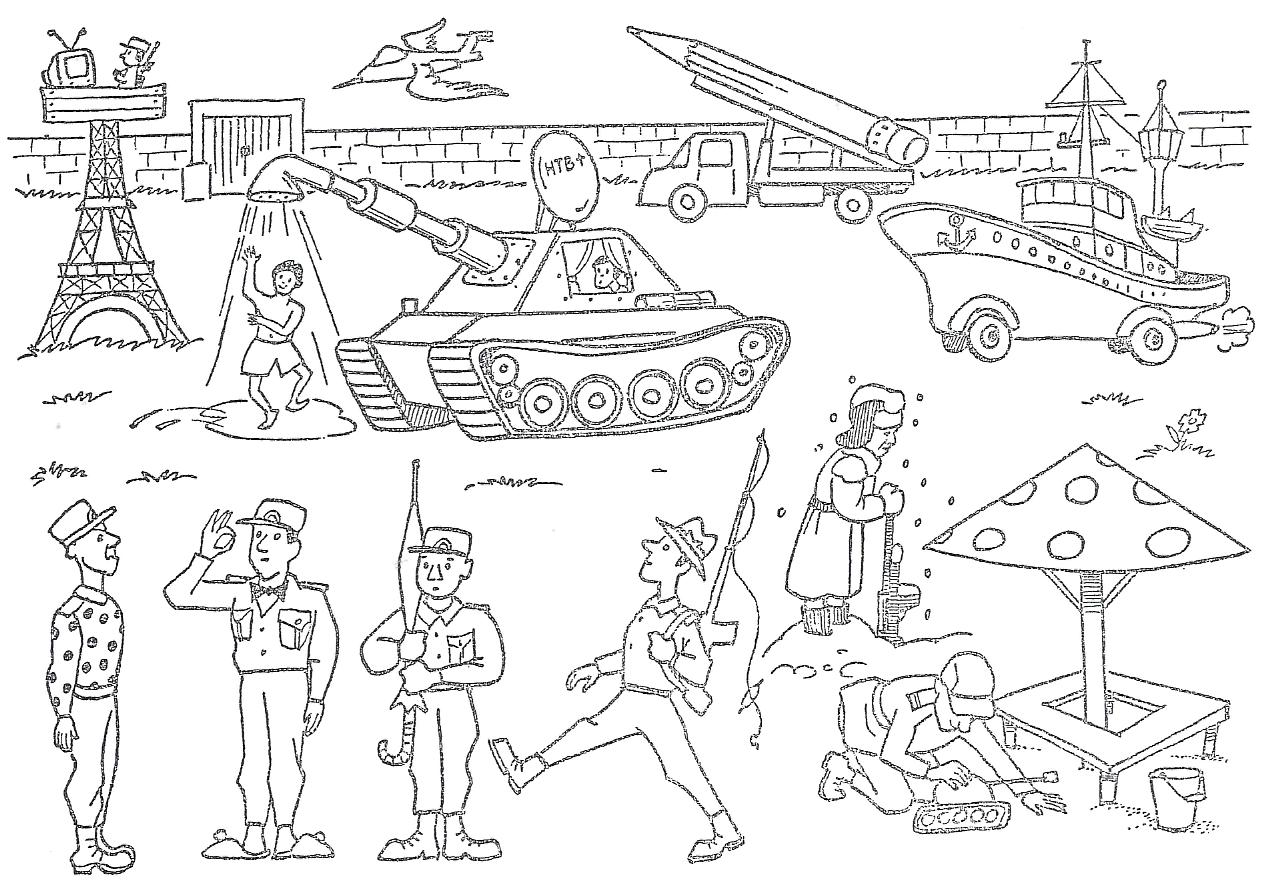 